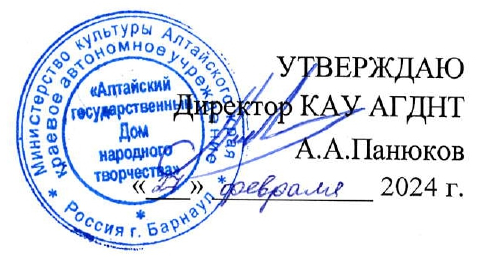 ПОЛОЖЕНИЕо проведении кpaeвoго детско-юношеского фестиваля казачьей культуры«Золотая подкова»Краевое автономное учреждение «Алтайский государственный Дом народного творчества» при поддержке казачьих организаций Регионального отделения Общероссийской Общественной организации по развитию казачества «Союз казаков-воинов России и Зарубежья» в Алтайском крае 20 марта 2024 года проводит краевой детско-юношеский фестиваль казачьей культуры «Золотая подкова»Учредители и организаторы фестиваляМинистерство культуры Алтайского края; Алтайский государственный Дом народного творчестваЦели и задачисохранение, развитие и популяризация традиционной культуры казаков;реализация творческого потенциала детско-юношеских коллективов и исполнителей казачьих песен;выявление новых коллективов и талантливых исполнителей; формирование у подрастающего поколения чувства патриотизма и гражданственности; воспитание уважительного отношения к истории Отечества и родного края, расширение знаний о культуре казаков, их роли в становлении российской государственности. Участники фестиваляДля участия в фестивале приглашаются детские и юношеские казачьи, фольклорные, хореографические, инструментальные самодеятельные творческие коллективы и солисты, казачьи молодежные военно-спортивные общества и патриотические клубы, казачьи кадетские классы, имеющие в репертуаре казачьи песни, пляски, инструментальную музыку и поэтические и прозаические произведения патриотической направленности.Фестиваль проводится для детей и молодежи до 18 лет.Порядок и условия проведения фестиваляФестиваль проводится в II этапа.I этап – отборочный, до 10 марта 2024 годаУчастники не позднее 10 марта 2024 года направляют в адрес оргкомитета Фестиваля:– заявку – видеоматериалы (2-3 номера продолжительностью не более 10 минут). Номера могут исполняться acappella, с использованием фонограммы «минус», под «живой» аккомпанемент.– фото коллектива, исполнителя, солиста.Заявки, фото и видеоматериалы направляются на электронный адрес: dfolklor@yandex.ru. Заявки, присланные позднее указанного срока (10 марта 2024 года), не рассматриваются.В рамках I этапа работает жюри фестиваля из числа известных хормейстеров, специалистов по жанрам народного творчества и преподавателей высших и средних учебных заведений Алтайского края. Участникам, прошедшим во II этап, до 15 марта 2024 года будет направлено приглашение на участие в Фестивале.II этап – очный, 20 марта 2024 года в с. Бобровка, ул. Ленина, 79 (Бобровский Дом культуры)Программа фестиваля:Гала-концерт участников Фестиваля;семинар-практикум;традиционные казачьи забавы для детей и молодёжи;мастер-классы;выставка мастеров декоративно-прикладного искусства.Финансовое обеспечение фестиваляОрганизаторы осуществляют оплату расходов по организации и проведению фестиваля в соответствии с утверждённой сметой.Командировочные расходы участников фестивая – за счёт направляющей стороныНаграждениеУчастники фестиваля награждаются Дипломами I, II, III степеней и Дипломами Лауреата.Заключительные положенияПодав заявку, участник дает согласие на обработку организаторами персональных данных, в том числе на совершение действий, предусмотренных в п. 3 ст. 3 Федерального закона от 27.07.2006 года № 152- ФЗ «О персональных данных», а также согласие на публикацию присланных видеоматериалов в сети Интернет и на ресурсах, принадлежащих КАУ «Алтайский государственный Дом народного творчества». Присланные видеоматериалы возврату не подлежат. Организаторы форума оставляют за собой право воспроизводить, распространять фото, видео и аудиозаписи, произведённые во время работы форума, а также использовать их при издании сборников, буклетов, выпуске аудио и видеоматериалов без выплаты гонорара.Все взаимоотношения по авторским и смежным правам с авторскими обществами, прочими организациями и лицами члены делегации/участники или их законные представители регулируют самостоятельно.Справочная информацияКраевое автономное учреждение «Алтайский государственный Дом народного творчества», почтовый адрес: 656031, г. Барнаул, ул. Крупской, 97.Тел.: 8 (3852) 62-64-23 – Симакова Елена Александровна, методист отдела традиционной культуры и ремёсел; 8 (3852) 62-82-43 – Ляшенко Светлана Александровна, заведующий отделом народного творчества;Электронная почта: dfolklor@yandex.ru Приложение № 1ЗАЯВКАна участие в краевом фестивале-конкурсе детско-юношеских коллективов «Золотая подкова»1. Город/район                                                                                                             2. Ф.И.О. участника/Название коллектива                                                               3. Ведомственная принадлежность                                                                            4. Ф.И.О. руководителя коллектива                                                                           5. Контакты руководителя: телефон e-mail                                                               6. Количество участников                                                                                           7. Возраст участников                                                                                                  8. Названия номеров (с указанием автора музыки, слов, аранжировки, минусовки), хронометраж выступления                                                                     Подпись _________________________/______________________________                                                                          Ф.И.О. (руководителя)«___»___________2024 г.  